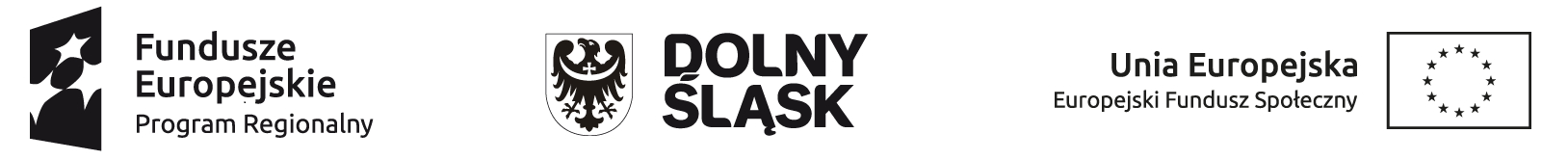 Bolesławiec, 05.06.2017r.Projekt pt. „Centrum Wsparcia Rodziny w Powiecie Bolesławieckim” współfinansowany 
ze środków Unii Europejskiej w ramach Regionalnego Programu Operacyjnego Województwa Dolnośląskiego 2014-2020, Oś priorytetowa 9 Włączenie Społeczne, Działanie 9.2  Dostęp 
do wysokiej jakości usług społecznych,  Poddziałanie 9.2.1 Dostęp do wysokiej jakości usług społecznych – konkursy horyzontalne.  Celem głównym projektu jest zwiększenie liczby osób i rodzin objętych usługami społecznymi poprzez poszerzenie oferty dot. usług społecznych w PCPR Bolesławiec 
na rzecz osób i rodzin z powiatu bolesławskiego zagrożonych ubóstwem lub wykluczeniem społecznym. Adresaci projektu. Do udziału w projekcie mogą zgłaszać się:osoby z niepełnosprawnością (dokumentem potwierdzającym niepełnosprawność jest posiadanie orzeczenia o stopniu niepełnosprawności lub orzeczenia Zakładu Ubezpieczeń Społecznych).rodziny z problemami opiekuńczo-wychowawczymi, w tym członkowie rodzin zastępczych;osoby w kryzysie, w tym osoby doznające przemocy w rodzinie.Projekt realizowany jest z myślą o mieszkańcach powiatu bolesławieckiego, zagrożonych ubóstwem lub wykluczeniem społecznym, w tym osobach bezrobotnych oraz osobach nieaktywnych zawodowo, korzystających ze świadczeń/usług PCPR (może to być korzystanie trwałe z tych usług, jak również korzystanie na okoliczność udziału w projekcie). Informacje nt. rodzaju wsparcia projektowego. W ramach uruchomionego w projekcie Ośrodka Pracy z Rodziną, pomoc i wsparcie na rzecz uczestników projektu świadczyć będą: psycholog,prawnik,psychiatra,specjalista ds. uzależnień,rehabilitant, pracownik socjalny,asystent osoby niepełnosprawnej. W ramach wsparcia towarzyszącego na rzecz osób/rodzin z problemami opiekuńczo-wychowawczymi oraz osób doznających przemocy w rodzinie zaplanowano realizację następujących ścieżek wsparcia:1 ) 	usługi społecznie dla rodzin z problemami:Treningi budowania relacji rodzinnych dla dorosłych: Trening kompetencji społecznych i relacji partnerskich Trening kompetencji życiowych Trening kompetencji rodzicielskich  Praca z dzieckiem (wspieranie rozwoju dziecka), w tym: Trening zastępowania agresji Terapia taktylna i integracja sensoryczna Trening intelektualny 2)	usługi społeczne dla osób doświadczających przemocy domowej: Trening kompetencji społecznych dla ofiar przemocyTrening kompetencji rodzicielskichGrupa wsparcia dla ofiar przemocy domowejW ramach ww. zadania zorganizowane zostaną także warsztaty „Close – Open” 
z udziałem członków zespołu interdyscyplinarnego.             Dla każdej rodziny opracowany zostanie Plan Pracy z Rodziną na podstawie przebytego wsparcia. Plan będzie formą pracy z rodziną wieloproblemową oraz podstawą dalszego wsparcia i pracy socjalnej. Dla rodziców i ich dzieci zajęcia odbywać się będą osobno, ale równolegle, tj. trening kompetencji społecznych z treningiem zastępowania agresji, trening intelektualny z  treningiem kompetencji rodzicielskich, trening kompetencji życ. z terapią taktylną i integracją sensoryczną. Każdy uczestnik treningów otrzyma zestaw szkoleniowy, zapewniony zostanie catering.            W ramach projektu utworzone zostaną także dwa mieszkania treningowe, 
dla usamodzielniających się wychowanków pieczy zastępczej oraz osób w sytuacji kryzysowej. Osoby objęte wsparciem, będą mogły korzystać z mieszkania min. 3 miesiące, 
z możliwością przedłużenia pobytu do 6 miesięcy. W mieszkaniach przebywać będzie mogło łącznie 6 osób.        Zakres wsparcia adresowanego do niepełnosprawnych uczestników projektu obejmuje również możliwość korzystania z usług wypożyczalni sprzętu pielęgnacyjnego
 i wspomagającego, w ofercie  której znajdą się: koncentratory tlenu, materace przeciwodleżynowe-pneumatyczne (bąbelkowe, rurowe), łóżka rehabilitacyjno-ortopedyczne sterowane pilotem, pionizatory, krzesła toaletowe, podnośniki wannowe, wózki inwalidzkie (dla dorosłych, dla dzieci), balkoniki, kule inwalidzkie.Informacje nt. miejsca realizacji wsparcia projektowego. Ośrodek Pracy z Rodziną od marca br. funkcjonować będzie w strukturze PCPR 
w Bolesławcu, a od czerwca 2017 r.  także w budynku przy
 ul. Tysiąclecia 32d/2 w Bolesławcu. W czerwcu br.  uruchomiona zostanie wypożyczalnia sprzętu rehabilitacyjnego oraz mieszkania treningowych, zlokalizowane przy ul. Tysiąclecia 32d/2. Informacje dodatkowe. Udział w projekcie jest bezpłatny. Liczba uczestników jest ograniczona. W procesie rekrutacji zachowana będzie zasada równości szans i równego dostępu kobiet i mężczyzn.  Projekt realizowany będzie przez okres trzech lat, tj. od 01.01.2017r. do 31.12.2019 r.Lokal, w którym realizowany będzie projekt został wynajęty ( ok 150 m2) w ramach przyznanych środków, wyremontowany oraz wyposażony.17 740,15 zł brutto – koszt remontu35 000 zł brutto – kwota przeznaczona na wyposażenie mieszkań – pokoi, kuchni oraz sali szkoleniowej81 974,30 zł brutto – zakup sprzętu rehabilitacyjnego przeznaczonego do wypożyczalniCałkowita wartość projektu – 1 929 369,26 zł Kwota dofinansowania – 1 832 900,79 zł